Caro(a) Calouro(a) 2017Seja bem-vindo(a)!!A comunidade acadêmica do Uni-FACEF dá as boas-vindas a você e lhe deseja muito sucesso nessa caminhada que se inicia.HOTÉISARCO HOTELAv. Francisco de Paula Quintanilha Ribeiro, 510 - Parque FrancalCOMFORT HOTELAv. Miguel Sábio de Melo, 1505 - Parque ProgressoDAN INNAv. Alfredo Tosi, 1088 - Núcleo AlphaIMPERADOR HOTELAv. Presidente Vargas, 666 - Cidade NovaJP HOTELAv. Paulo VI, 255 - Jd. AlvoradaNENA HOTELRua General Osório, 1034 - CentroMORADA PARK HOTELRodovia Rio Negro e Solimões, 2822 - Morada do VerdeSOL DE ITAPUÃRua Floriano Peixoto, 1595 - CentroTOWER HOTELRua Dr. Júlio Cardoso, 2214 - CentroAPART HOTEL FRANCA INNRua Alcindo Ribeiro Conrado, 1630 - CentroRESTAURANTESARROZ COM FEIJÃO (Almoço)Rua Monsenhor Rosa, 1888 – Centro - (16) 3722-1494AZUL CULINÁRIA BRASILEIRA (Almoço e jantar)Rua Tiradentes, 2196 – Centro - (16) 3701-1314BOM GOSTO (Almoço)Rua Professora Amália Pimentel, 2560 – Santa Rita - (16) 3721-3509BURGER KING (Almoço e jantar)Av. Dr. Ismael Alonso y Alonso, 2161  – São JoséFrancashopping / Av. Rio Negro, 1100HUGG’S (Almoço e jantar)Av. Dr. Ismael Alonso y Alonso, 2195 – São José - (16) 3721-1717FENG (Almoço e jantar)Rua Dr Marrey Júnior, 2381 – São JoséLA FINESTRA (Almoço)Avenida Champagnat, 2183 - Jardim Veneza - (16) 3724-0103McDONALD’s (Almoço e jantar)Av. Dr. Ismael Alonso y Alonso, 2340  – São José - (16) 3721-4406Francashopping / Av. Rio Negro, 1100 - (16) 3721-4405Rua Maria Martins Araújo, 60 – São José - (16) 3721-4407NICANOR RESTAURANTE (Jantar)Rua Maria Martins Araújo, 221 – Jardim dos Lima - (16) 3721-0055NONNO MIO (Almoço e jantar)Rua dos Pracinhas, 375 – Residencial Paraíso - (16) 3722-4032PICANHA NA TÁBUA (Jantar)Av. Champagnat, 2217 - Jardim Veneza - (16) 3722-7709PIZZARIA PAULICÉIA (Jantar)Av. Dr. Ismael Alonso y Alonso, 1351 – São José - (16) 3721-0200SAPATARIA DA PIZZA (Jantar)Rua Dr. Júlio Cardoso, 1621 – Centro - (16) 3720-9933SHIN YUI XEN (Almoço)Rua Dr Fernando Faleiros de Lima, 2463 – São JoséSUBWAY (Almoço e jantar)Av. Dr. Ismael Alonso y Alonso, em frente ao Uni-FACEF – São José - (16) 3720-5926SUMÔ SUSHI (Jantar)Av. Paulo VI, 1250 – Residencial Paraíso - (16) 3702-5039VARIEGATO (Almoço)Av. Dr. Ismael Alonso y Alonso, 3233 – São José - (16) 3017-1006IMOBILIÁRIASA. AGNELLO IMÓVEISRua Estêvão Leão Bourroul, 1784 – Centro - (16) 3711-000AA COSTA IMOBILIÁRIARua Afonso Pena, 1773 – Cidade Nova - (16) 3713-6300DINIZ & MARTINS NEGÓCIOS IMOBILIÁRIOSRua General Osório, 2249 – Cidade Nova - (16) 3707-2580HABITAT IMOBILIÁRIAAv. Dr. Antonio Barbosa Filho, 100 – Consolação - (16) 3721-2112IMOBILIÁRIA DR FÁBIO LIPORONIAv. Major Nicácio, 1680 – Cidade Nova - (16) 3705-8900IMOBILIÁRIA ESPAÇO NOBRERua Floriano Peixoto, 1811 – Centro - (16) 3723-0060PARAÍSO IMÓVEISAv. Paulo VI, 1141 – Pq. Progresso - (16) 3702-3131PARRA IMOBILIÁRIARua Floriano Peixoto, 2287 – Centro - (16) 3707-3377PLANO IMOBILIÁRIARua General Carneiro, 1921 – Centro - (16) 3707-1688TEIXEIRA IMÓVEIS - Av. Major Nicácio, 1784 – Cidade Nova - (16) 3713-4855TRANSAÇÃO IMOBILIÁRIARua Santos Pereira, 328 – Cidade Nova - (16) 3722-2208BANCOSBANCO DO BRASILAv. Dr Ismael Alonso y Alonso, 1261 – Cidade Nova - (16) 2104-4250 (Ag. Estilo)Rua Major Claudiano, 2001 – Centro - (16) 3721-0529Rua Major Claudiano, 2012 – Centro - (16) 3721-0529Av. Presidente Vargas, 299 – Cidade Nova - (16) 3723-0003Av. Rio Negro, 1100 – Franca Shopping - (16) 3702-8690BANCO SANTANDERRua Monsenhor Rosa, 1727 – Centro - (16) 3721-2089Rua Frei Germano, 1852 – Estação - (16) 3713-2200Av. Presidente Vargas, 678 – Cidade Nova - (16) 3713-1100BRADESCOAv. Brasil, 2043 – V. Aparecida - (16) 3725-4440Rua Monsenhor Rosa, 1685 – Centro - (16) 3722-5977CAIXA ECONÔMICA FEDERALAv. Major Nicácio, 2680 – Santa Cruz - (16) 2104-2200Rua Monsenhor Rosa, 1639- Centro - (16) 3701-0876Rua Ouvidor Freire, 2044- Cidade Nova - (16) 3723-8255ITAÚRua Major Claudiano, 2070 – Centro - (16) 2103-3550Av. Major Nicácio, 2693 – Santa Cruz - (16) 4004-4828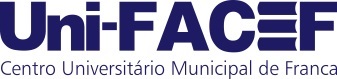 